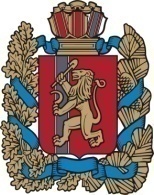 Красноярский крайНовосёловский районАдминистрация Чулымского сельсоветаПОСТАНОВЛЕНИЕ«30» мая  2016                   п. Чулым                                       №  56О предоставлении земельного участка в собственность бесплатно Никитиной В.К. из земель сельскохозяйственного назначенияВ соответствии с подпунктом 6 статьи 39.5 Земельного кодекса Российской Федерации от 25.10.2001 № 136-ФЗ, статьей 3.3 Федерального закона от 25.10.2001 № 137-ФЗ «О введение в действие Земельного кодекса Российской Федерации», статьями 14, 15, 29.1, 29.2, 29.3 Закона Красноярского края от 04.12.2008 № 7-2542 «О регулировании земельных отношений в Красноярском крае», статьей 19 Устава Чулымского сельсовета, учитывая, что после публикации сообщения в официальном печатном издании «Чулымский вестник» от 26.04.2016 № 14 о приеме заявлений от многодетных граждан на предоставление в собственность бесплатно земельного участка поступило единственное заявление от Никитиной В.К.,ПОСТАНОВЛЯЮ:1. Предоставить многодетной гражданке Никитиной Валентине Константиновне в собственность бесплатно земельный участок с кадастровым номером 24:29:0301001:502 из земель сельскохозяйственного назначения, расположенный: Красноярский край, Новоселовский район, МО Чулымский сельсовет, часть контура № 183, площадью 60000,0 кв. м, разрешенное использование: животноводство.2. Никитиной Валентине Константиновне обеспечить государственную регистрацию права собственности на земельный участок в установленном законом порядке. 3. Контроль за исполнением постановления возложить на заместителя главы сельсовета Липскую Т.А.4. Постановление вступает в силу со дня подписания.Глава сельсовета                                                                               В.Н. Летников